一般社団法人 日本ショッピングセンター協会　宛	申込み日：　　　年　　月　　日「メルマガ広告」広告掲載申込書　◎お申込書とあわせて、入稿原稿をお送りください。◎広告内容、入稿原稿を審査したうえで受理判断し、ご連絡させていただきます。ＴＥＬ０３－５６１５－８５２４ＦＡＸ０３－５６１５－８５３９Ｅ-ｍａｉｌ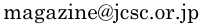 貴社名印貴社名部署・役職名ふ  り が  なご担当者名　　　　　　　　　　　　　　＠　　　　　　　　　　　　　　＠ふ  り が  なご担当者名ご住所〒〒ＴＥＬＦＡＸＥmail＠＠掲載を希望する月年　　　　　　月を希望＊月１回、最終営業日に配信。＊お申込み状況によりご希望に添えない場合がございます。年　　　　　　月を希望＊月１回、最終営業日に配信。＊お申込み状況によりご希望に添えない場合がございます。広告内容テンプレートをご参照のうえ、入稿原稿を別途お送りください。備考